Mrs. Truman’s Special ClassSchedule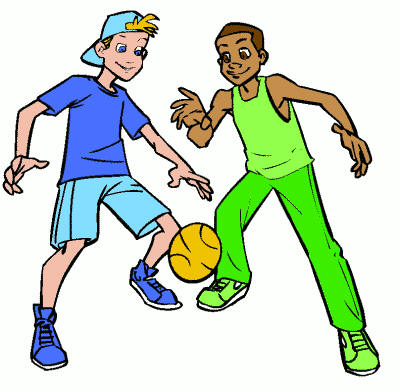 MONDAY		ART			9:10-10:00TUESDAY		MRS. S		9:10-10:00				MUSICWEDNESDAY	LIBRARY		9:10-10:00THURSDAY	P.E.			9:10-10:00FRIDAY		MUSIC		9:10-10:00LUNCH		12:00-12:30RECESS		12:30-1:00